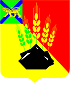                                       ДУМА МИХАЙЛОВСКОГО МУНИЦИПАЛЬНОГО                                   РАЙОНА	 РЕШЕНИЕ	  с. Михайловка28.03.2013г.                                                                                   № 409Об утверждении  «Порядка предоставления служебного транспорта лицам, замещающим муниципальные должности в органах местного самоуправления Михайловского муниципального района»В соответствии со статьей 2 Закона  Приморского края от 14.07.2008 N 288-КЗ "О гарантиях осуществления полномочий депутата, члена выборного органа местного самоуправления, выборного должностного лица местного самоуправления в Приморском крае", частью 9 статьи 39 Устава Михайловского муниципального района, Дума Михайловского муниципального района	Р Е Ш И Л А:1. Утвердить  прилагаемый «Порядок предоставления служебного транспорта лицам, замещающим муниципальные должности в органах местного самоуправления Михайловского муниципального района».2. Настоящее решение подлежит официальному опубликованию.3. Настоящее решение направить главе района для подписания.Председатель Думы  Михайловскогомуниципального района                                                              В.В. ОстапецПОРЯДОКПРЕДОСТАВЛЕНИЯ СЛУЖЕБНОГО ТРАНСПОРТА ЛИЦАМ, ЗАМЕЩАЮЩИМ МУНИЦИПАЛЬНЫЕ ДОЛЖНОСТИ В ОРГАНАХ МЕСТНОГО САМОУПРАВЛЕНИЯ МИХАЙЛОВСКОГО МУНИЦИПАЛЬНОГО РАЙОНАНастоящий Порядок устанавливает  условия и порядок предоставления лицам, замещающим муниципальные должности в Михайловском муниципальном районе  (далее – лица, замещающие муниципальные должности) гарантии осуществления полномочий в виде предоставления служебного транспорта.Предоставление служебного транспорта обеспечивается органом местного самоуправления, в котором лицо замещает муниципальную должность.3. Предоставление служебного транспорта лицам, замещающим муниципальные должности, для исполнения ими должностных обязанностей осуществляется в форме предоставления служебного автотранспорта.4.  Служебный транспорт предоставляется в рабочие дни,  в выходные и нерабочие праздничные дни – в соответствии с режимом рабочего времени, а также  в случае служебной необходимости при осуществлении полномочий лиц, замещающих муниципальные должности.